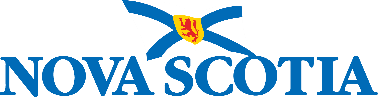 Policy Performance IndicatorsEffective performance indicators are an important tool to support policy review and evaluation. Performance indicators should provide clear evidence on the effectiveness of a policy and how it is working in practice (i.e., is it meeting its intended objective?). Good performance indicators can signal when an element of a policy is not working well and amendments may be required. As part of the policy development process, it is important to identify potential performance indicators for the policy and ensure that the associated data is available, or able to be collected, to support future policy evaluations. Reporting on Policy Performance Indicators Performance indicators for the policy should provide information that indicates how the policy is working in the education system. Performance indicators can rely on qualitative or quantitative data. The policy development team should consider:What data is regularly collected and available? (Consider data collection frequency, data source, and data owner.)What data could be collected specifically to support an evaluation (e.g., surveys and/or interviews with key informants/partners)?How does the data link to the objectives of the policy?Requirements for data collection should consider the following: What data is required to support the objectives? What information system houses the data? Who is responsible for collecting and entering the data into the system?Note: Allocated responsibility for data collection requirements is to be captured in a policy’s Roles and Responsibilities section.How often is/should the data be collected and entered? How frequent is reporting required? 
Policy Performance IndicatorsName of policy: Policy owner (name and title): Content lead (name and title): Date (DD/MM/YYYY): 20240124Please delete this page prior to submitting the template.Please complete this template and submit it to the Director of Policy, Legislation and RCE Liaison, Department of Education and Early Childhood Development (EECD). Indicator/MetricSupporting Data 
(including an explanation of 
how the data is to be used as 
an indication of performance)Is this data currently collected? 
How often?Who has access to this data?